ST. JOSEPH’S COLLEGE (AUTONOMOUS), BENGALURU -27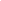 M.A. ECONOMICS – IV SEMESTERSEMESTER EXAMINATION: APRIL 2023(Examination conducted in May 2023)ECDE 0321: HUMAN RESOURCE ECONOMICS (For 2022-23 batch students only)Time: 2 ½ Hours								    Max Marks: 70This paper contains 1 printed page and 3 partsPart AAnswer any 5 questions						2 X 5 = 10				What is labour demand and labour supply?What are the two forms of industrial dispute?What is the difference between HRD and HRM?What does the term ‘actuation’ mean?Define labour mobility.What are fringe benefits? Explain with examples.Explain the term ‘jobless growth’.Part B             Answer any 3 questions					       10 X 3 = 30	Discuss the origin of IR.What do the terms Staffing and Recruiting mean in HRM?a. What is the difference between physical capital and human capital? b. What are the limitations of human capital theory?    (5 + 5)Discuss the major determinants of migration. Explain the role of union in wage determination.Part CAnswer any 2 questions					15 X 2 = 30	What is the role of leadership and communication in HRM?Explain why the individual labour supply curve is backward bending? Is market labour supply curve also backward bending? Give reasons for your answer.                                                       (10 + 5)Explain in detail the differences between on-the-job training, off-the-job training, general training and specific training. 